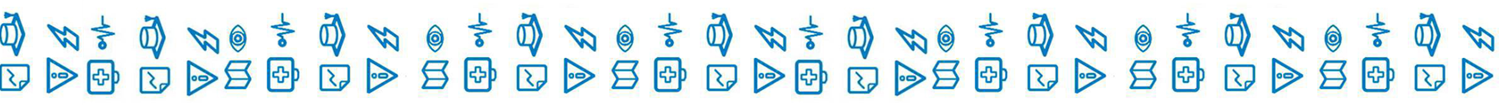 Информация о развитии рынка трудаЛенинградской области В феврале 2021 года удалось обеспечить не только стабильность в развитии рынка труда Ленинградской области, но и снижение регистрируемой безработицы.                      К концу месяца наблюдалось: сокращение численности безработных граждан, зарегистрированных в службе занятости, уровня регистрируемой безработицы при росте спроса на рабочую силу.Гражданами, обратившимися в службу занятости населения в феврале                2021 года, подано 5676 заявлений о предоставлении государственных услуг                     (в феврале 2020 года 5727 заявлений)  (далее – госуслуга) (таблица 1).Обратились за госуслугой по: - содействию в поиске подходящей работы – 3164 человека (почти каждый второй, из числа граждан, подавших заявление о предоставлении госуслуг), на 1229 человек больше, чем в феврале 2020 года; - профессиональной ориентации – 1474 человека.Безработными признаны 1867 человек (на 782 человека больше, чем в феврале 2020 года) (таблица 4), которым назначена социальная выплата в виде пособия                по безработице (таблица 5).В течение февраля с регистрационного учета сняты по различным причинам              10026 человек (в феврале 2020 года 1726 человек), из числа граждан, обратившихся в целях поиска подходящей работы, в т.ч. 8965 безработных граждан (в феврале 2020 года 992 человека). При содействии службы занятости населения в феврале: - трудоустроено на все виды работ 1795 человек (на 922 человека больше,              чем в феврале 2020 года), из них: 1615 человек (90%) безработные граждане,              180 человек (10%) ищущие работу граждане, в том числе в период до признания их безработными, т.е. в течение нескольких дней (таблица 6); - приступили к профессиональному обучению 202 безработных гражданина.Спрос на рабочую силуНа 1 марта 2021 года текущий спрос на рабочую силу составил 
22302 единицы, что на 117 вакансий больше, чем в начале февраля 2021 года.Вакансии распределились следующим образом: от 271 единицы                               (1,2% от текущего спроса на рабочую силу) в Бокситогорском муниципальном районе до 5143 единиц (23,1%) в Кингисеппском муниципальном районе. В экономике региона сохранялась высокая потребность в рабочих кадрах. Для трудоустройства рабочих в начале марта 2021 года предлагались 15711 вакансий (70,4%), для инженерно-технических работников и служащих – 6591 вакансия (29,6%).Наибольшую потребность в кадрах испытывала сфера «строительство» – 
5264 вакансии (23,6% от общего числа вакансий – 22302 единицы), далее по видам экономической деятельности: обрабатывающие производства – 5243 вакансии (23,5%);государственное управление и обеспечение военной безопасности; социальное обеспечение – 2345 вакансий (10,5%);транспортировка и хранение – 1499 вакансий (6,7%);сельское, лесное хозяйство, охота, рыболовство и рыбоводство – 
1313 вакансий (5,9%);деятельность в области здравоохранения и социальных услуг – 1304 вакансии (5,8%);торговля оптовая и розничная; ремонт автотранспортных средств 
и мотоциклов – 1053 вакансии (4,7%);образование – 847 вакансий (3,8%);деятельность гостиниц и предприятий общественного питания – 510 вакансий (2,3%);водоснабжение; водоотведение, организация сбора и утилизации отходов, деятельность по ликвидации загрязнений – 457 вакансий (2,1%);деятельность административная и сопутствующие дополнительные услуги – 444 вакансии (2%);обеспечение электрической энергией, газом и паром; кондиционирование воздуха – 420 вакансий (1,9%);добыча полезных ископаемых – 362 вакансии (1,6%);деятельность по операциям с недвижимым имуществом – 338 вакансий                  (1,5%); деятельность профессиональная, научная и техническая – 261 вакансия (1,2%);деятельность финансовая и страховая – 203 вакансии (0,9%); предоставление прочих видов услуг – 164 вакансии (0,7%);деятельность в области информации и связи – 158 вакансий (0,7%);деятельность в области культуры, спорта, организации досуга и развлечений – 117 вакансий (0,5%) и др.Текущий спрос на рабочую силу по сравнению с началом февраля увеличился             в следующих сферах:обрабатывающие производства – на 584 единицы;деятельность в области здравоохранения и социальных услуг – на 115 единиц;сельское, лесное хозяйство, охота, рыболовство и рыбоводство – 
на 50 единиц;деятельность в области информации и связи – на 50 единиц;добыча полезных ископаемых – на 42 единицы;деятельность в области культуры, спорта, организации досуга и развлечений – на 33 единицы;деятельность административная и сопутствующие дополнительные услуги – на 32 единицы;водоснабжение; водоотведение, организация сбора и утилизации отходов, деятельность по ликвидации загрязнений – на 22 единицы;деятельность финансовая и страховая – на 17 единиц;обеспечение электрической энергией, газом и паром; кондиционирование воздуха – на 16 единиц;деятельность по операциям с недвижимым имуществом – на 9 единиц; строительство – на 3 единицы;деятельность профессиональная, научная и техническая – на 2 единицы.Спрос на рабочую силу по сравнению с началом февраля текущего года сократился в следующих сферах деятельности:государственное управление и обеспечение военной безопасности; социальное обеспечение – на 577 единиц;транспортировка и хранение – на 144 единицы;деятельность гостиниц и предприятий общественного питания –                                  на 60 единиц; образование – на 31 единицу;предоставление прочих видов услуг – на 24 единицы;торговля оптовая и розничная; ремонт автотранспортных средств                                      и мотоциклов – на 9 единиц; деятельность домашних хозяйств как работодателей; недифференцированная деятельность частных домашних хозяйств по производству товаров и оказанию услуг для собственного потребления – на 2 единицы.По 20 наименованиям наиболее востребованных рабочих профессий заявлено 8442 вакансии (37,9% от текущего спроса на рабочую силу). Предложение рабочей силы по этой группе профессий в 2,1 раз меньше. По 20 наименованиям наиболее востребованных должностей инженерно-технических работников и служащих заявлено 4129 вакансий (18,5% от текущего спроса на рабочую силу). Предложение рабочей силы по этой группе профессий                        в 1 раз больше.Сохранялся высокий спрос на неквалифицированных работников. 
По 20 наименованиям наиболее востребованных профессий этой группы заявлено 3331 вакансия (14,9% от текущего спроса на рабочую силу). Предложение рабочей силы по этой группе профессий в 1,8 раз меньше.На 1 марта 2021 года напряженность на рынке труда в среднем 
по Ленинградской области составила 1,1 незанятых граждан на одну вакансию (таблица 3). Численность безработных гражданВ феврале 2021 года безработными признаны 1867 человек, что на 782 человека больше, чем в феврале 2020 года.К началу марта 2021 года (по отношению к началу февраля 2021 года) число безработных граждан сократилось во всех муниципальных районах                                   и в Сосновоборском городском округе.В моногородах численность безработных граждан: Сократилась в г. Пикалево – до 128 человек (на 63 человека); г. Сланцы –             до 295 человек (на 57 человек);                Увеличилась в г. Сясьстрой – до 80 человек (на 5 человек) (таблица 4.1).Состав безработных гражданВ общей численности безработных граждан, состоявших на учете в службе занятости населения, в начале марта 2021 года (20403 человека):осуществлявших трудовую деятельность – 16599 человек (81,4%), из них:
по причинам прекращения трудовой деятельности:уволенные по собственному желанию – 11292 человека (68%);уволенные по соглашению сторон – 1560 человек (9,4%);уволенные в связи с ликвидацией организации, либо прекращением деятельности индивидуальным предпринимателем – 940 человек (5,7%);уволенные с государственной службы – 124 человека (0,7%).Из 20403 безработных граждан:по возрасту:16-17 лет – 30 человек (0,1%);18-19 лет – 206 человек (1%);20-24 года – 1442 человека (7,1%);25-29 лет – 2492 человека (12,2%);30-49 лет – 12457 человек (61,1%);50 лет и старше – 3774 человека (18,5%);по образованию:высшее образование – 3926 человек (19,2%);среднее проф. образование – 4814 человек (23,6%);	среднее общее образование – 5212 человек (25%);основное общее образование – 4199 человек (25,5%);не имеющие основного общего образования – 2250 человек (11%);по отдельным категориям граждан:родителей, имеющих несовершеннолетних детей, всего – 8680 человек (42,5%);инвалидов – 656 человек (3,2%);граждан предпенсионного возраста – 1969 человек (9,7%);граждан, стремящихся возобновить трудовую деятельность после длительного перерыва (более одного года), – 2031 человек (10%);граждан, впервые ищущих работу (ранее не работавших), – 3802 человека (18,6%).Уровень регистрируемой безработицыНа 1 марта 2021 года уровень регистрируемой безработицы                                    в Ленинградской области имел значение 1,91% (справочно: в начале января                  2021 года – 2,89; в начале марта 2020 года – 0,39%) (таблица 4).При среднеобластном уровне регистрируемой безработицы в начале марта             2021 года – 1,91%, по территориям этот показатель имел значение: от 0,75% 
в Подпорожском муниципальном районе до 3,39% во Всеволожском  муниципальном районе. В 4 муниципальных районах Ленинградской области уровень регистрируемой безработицы несколько выше среднеобластного значения.По сравнению с началом февраля 2021 года уровень регистрируемой безработицы сократился во муниципальных районах муниципальных районах                     и Сосновоборском городском округе.Социальное партнерство в сфере трудаНа 1 марта 2021 года в Ленинградской области действовали                                 1051 уведомительно зарегистрированных коллективных договора, которыми охвачено 185,1 тыс. работающих граждан.Государственное управление охраной трудаВ феврале 2021 года представители комитета приняли участие в работе комиссий по расследованию несчастных случаев в 13 организациях Ленинградской области, из них: со смертельным исходом – в восьми организациях, с тяжелым исходом – в пяти организациях.По заявлению гражданина проведена 1 государственная экспертиза условий труда в целях оценки качества проведения специальной оценки условий труда                 на 1 рабочем месте.Справочно:По данным Петростата, в среднем за ноябрь 2020 года - январь 2021 года,                                     в Ленинградской области уровень безработицы (по методологии МОТ) – 5,5%, численность безработных – 53,9 тыс. человек.Средняя заработная плата по Ленинградской области в декабре 2020 года              (по последним данным Петростата) – 58382 руб.Средний размер пособия по безработице в феврале 2021 года – 5940,01  руб.Величина прожиточного минимума для трудоспособного населения 
за 4 квартал 2020 года – 12231 руб. Размер минимальной заработной платы в Ленинградской области с 1 января 2021 года – 12800 руб.ЧИСЛЕННОСТЬ ГРАЖДАН, ОБРАТИВШИХСЯ ЗА ПРЕДОСТАВЛЕНИЕМ ГОСУДАРСТВЕННЫХ УСЛУГТаблица 1ИНФОРМАЦИЯ ПО МОНОГОРОДАМ ЛЕНИНГРАДСКОЙ ОБЛАСТИТаблица 4.1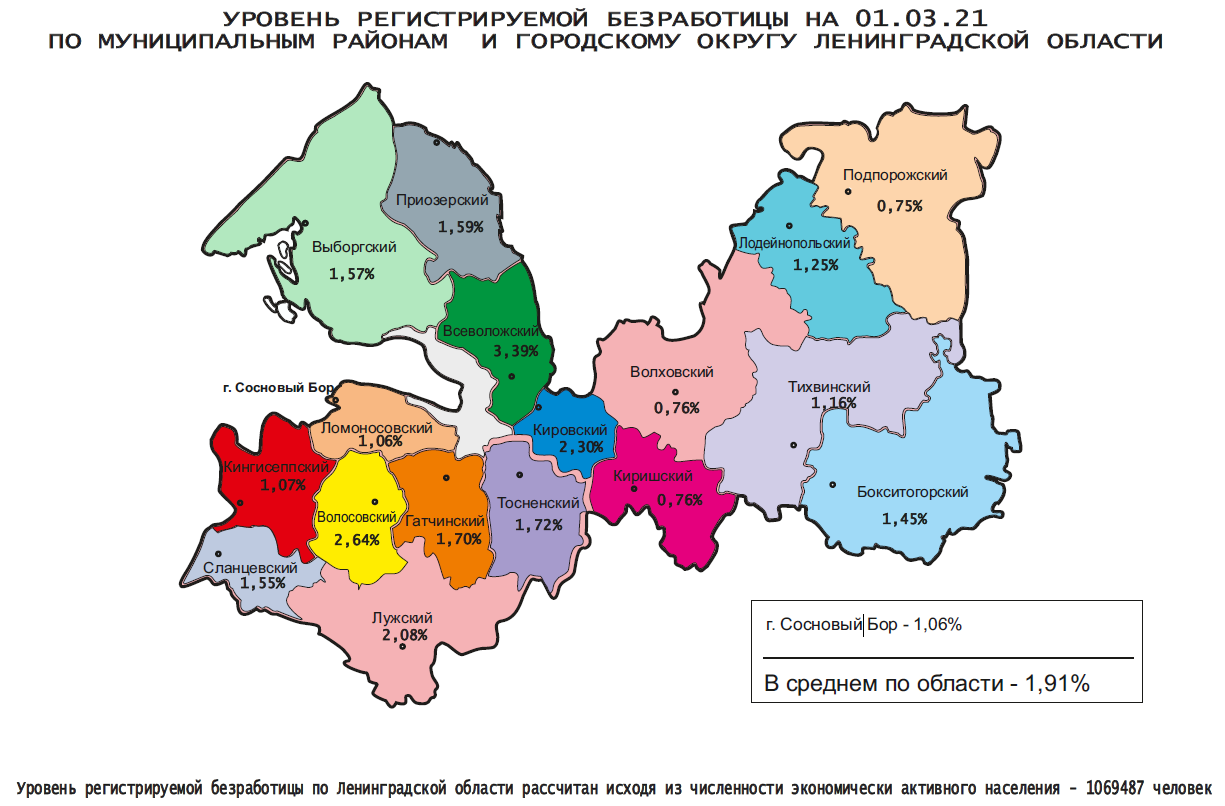 Комитет по труду и занятости населения Ленинградской области (www.job.lenobl.ru). Отдел анализа рынка труда, информации и программ занятостиСанкт-Петербург, Трамвайный пр., д.12, корп.2. Телефон: (812) 539-49-11, факс: (812) 539-47-40. Эл. почта: ktzn_lo@lenreg.ru.Общероссийская база вакансий «Работа в России»: https://trudvsem.ru; Роструд: www.rostrud.infoАДМИНИСТРАЦИЯ ЛЕНИНГРАДСКОЙ ОБЛАСТИ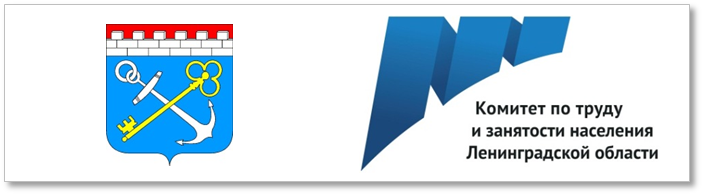 И Н Ф О Р М А Ц И Яо развитии рынка трудаЛенинградской областив феврале 2021 года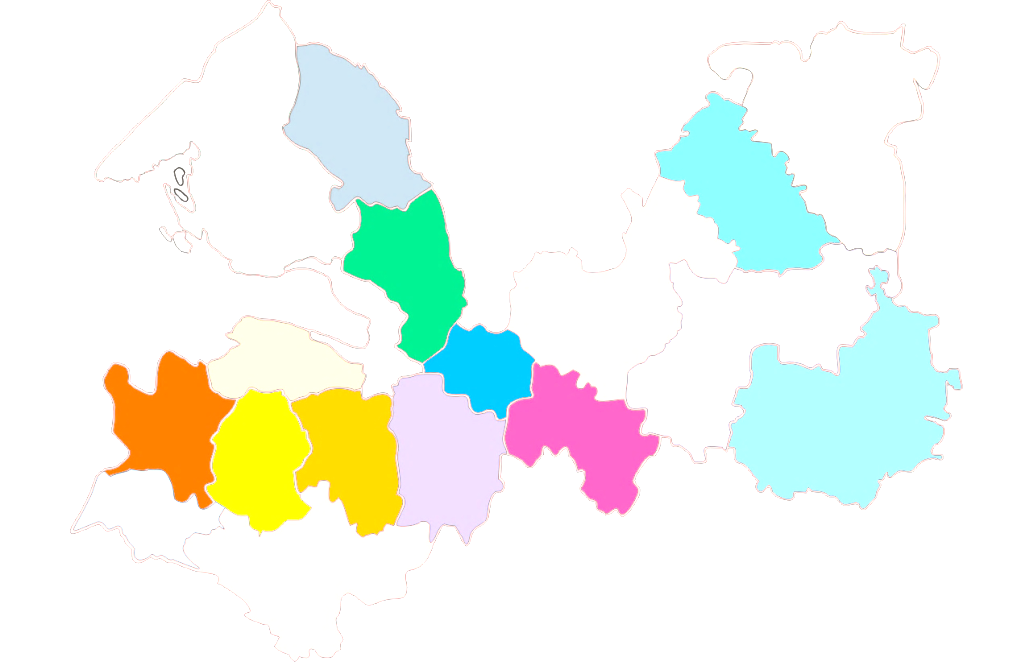 слесарь – 1247электрик, электромонтер – 342стропальщик – 104монтажник – 1205электромонтажник – 307токарь – 102водитель – 1170плотник – 299электросварщик – 93электрогазосварщик – 779продавец – 237станочник – 65оператор – 706маляр, штукатур – 237каменщик – 41швея – 652повар – 228сварщик – 37машинист – 414тракторист – 177инженер – 845кассир – 207менеджер – 57врач – 502охранник – 157механик – 56военнослужащий – 423фельдшер – 152инспектор – 49педагог (преподаватель, учитель) – 346полицейский (следователь) – 150администратор – 36медицинская сестра – 296бухгалтер – 143технолог – 25мастер – 246техник – 110экономист – 24агент – 221воспитатель – 84рабочие (включая подсобных рабочих, кухонных рабочих, дорожных рабочих, рабочих) – 1416рабочие (включая подсобных рабочих, кухонных рабочих, дорожных рабочих, рабочих) – 1416рабочие (включая подсобных рабочих, кухонных рабочих, дорожных рабочих, рабочих) – 1416уборщик – 648монтер пути – 86сортировщик – 29стрелок – 246животновод – 65овощевод – 28укладчик (упаковщик) – 223мойщик – 59сторож (вахтер) – 18грузчик – 139обработчик – 52санитар – 11кладовщик – 128почтальон – 34дворник – 118горничная – 31Ниже среднеобластного 
(менее 1,91%)Ниже среднеобластного 
(менее 1,91%)Ниже среднеобластного 
(менее 1,91%)Выше среднеобластного (более 1,91%)Выше среднеобластного (более 1,91%)Выше среднеобластного (более 1,91%)№п/пМуниципальныерайоны,городской округУровеньрег. безработицы, %№п/пМуниципальныерайоныУровеньрег. безработицы, %1.Подпорожский 0,751.Лужский2,082.Киришский 0,762.Кировский2,303.Волховский0,763.Волосовский2,644.Сосновоборский г.о.   1,064.Всеволожский3,395.Ломоносовский 1,066.Кингисеппский 1,077.Тихвинский1,168.Лодейнопольский1,259.Бокситогорский 1,4510.Сланцевский 1,5511.Выборгский 1,5712.Приозерский1,5913.Гатчинский1,7014.Тосненский1,72№МуниципальныеЯнварьЯнварьЯнварьФевральФевральФевральФевральп/прайоны, городской округКоличествоОбратились за госуслугой по: Обратились за госуслугой по: КоличествоОбратились за госуслугой по:Обратились за госуслугой по:Обратились за госуслугой по:заявлений граждан о предоставлении госуслуг, (ед.)содействию в поиске подходящей работы, (чел.)профориентации, (чел.)заявлений граждан о предоставлении госуслуг, (ед.)содействию в поиске подходящей работы, (чел.)профориентации, (чел.)гр.4:   гр.1, %АВ12346791.Бокситогорский 11910221231061103,42.Волосовский 19678652369296120,43.Волховский 2251232929415823130,74.Всеволожский 9997421191195825180119,65.Выборгский 340322132922511985,96.Гатчинский 52530297605350137115,27.Кингисеппский23514256311112113132,38.Киришский 277130912509010290,39.Кировский 1971493223415841118,810.Лодейнопольский 1325263127466196,211.Ломоносовский1831403121016728114,812.Лужский 376140187386123125102,713.Подпорожский 10350391194745115,514.Приозерский 877010213101112244,815.Сланцевский 24681722451008199,616.Cосновоборский г.о.118672722310080189,017.Тихвинский 1501182620313659135,318.Тосненский 37121557410202171110,519.«ЦОПП «Профстандарт»_--_--Итого по Лен.областиИтого по Лен.области487930231016567631641474116,3ЧИСЛЕННОСТЬ ГРАЖДАН, ОБРАТИВШИХСЯ ЗА СОДЕЙСТВИЕМ В ПОИСКЕ ПОДХОДЯЩЕЙ РАБОТЫ, 
ТЕКУЩИЙ СПРОС НА РАБОЧУЮ СИЛУЧИСЛЕННОСТЬ ГРАЖДАН, ОБРАТИВШИХСЯ ЗА СОДЕЙСТВИЕМ В ПОИСКЕ ПОДХОДЯЩЕЙ РАБОТЫ, 
ТЕКУЩИЙ СПРОС НА РАБОЧУЮ СИЛУЧИСЛЕННОСТЬ ГРАЖДАН, ОБРАТИВШИХСЯ ЗА СОДЕЙСТВИЕМ В ПОИСКЕ ПОДХОДЯЩЕЙ РАБОТЫ, 
ТЕКУЩИЙ СПРОС НА РАБОЧУЮ СИЛУЧИСЛЕННОСТЬ ГРАЖДАН, ОБРАТИВШИХСЯ ЗА СОДЕЙСТВИЕМ В ПОИСКЕ ПОДХОДЯЩЕЙ РАБОТЫ, 
ТЕКУЩИЙ СПРОС НА РАБОЧУЮ СИЛУЧИСЛЕННОСТЬ ГРАЖДАН, ОБРАТИВШИХСЯ ЗА СОДЕЙСТВИЕМ В ПОИСКЕ ПОДХОДЯЩЕЙ РАБОТЫ, 
ТЕКУЩИЙ СПРОС НА РАБОЧУЮ СИЛУЧИСЛЕННОСТЬ ГРАЖДАН, ОБРАТИВШИХСЯ ЗА СОДЕЙСТВИЕМ В ПОИСКЕ ПОДХОДЯЩЕЙ РАБОТЫ, 
ТЕКУЩИЙ СПРОС НА РАБОЧУЮ СИЛУЧИСЛЕННОСТЬ ГРАЖДАН, ОБРАТИВШИХСЯ ЗА СОДЕЙСТВИЕМ В ПОИСКЕ ПОДХОДЯЩЕЙ РАБОТЫ, 
ТЕКУЩИЙ СПРОС НА РАБОЧУЮ СИЛУЧИСЛЕННОСТЬ ГРАЖДАН, ОБРАТИВШИХСЯ ЗА СОДЕЙСТВИЕМ В ПОИСКЕ ПОДХОДЯЩЕЙ РАБОТЫ, 
ТЕКУЩИЙ СПРОС НА РАБОЧУЮ СИЛУЧИСЛЕННОСТЬ ГРАЖДАН, ОБРАТИВШИХСЯ ЗА СОДЕЙСТВИЕМ В ПОИСКЕ ПОДХОДЯЩЕЙ РАБОТЫ, 
ТЕКУЩИЙ СПРОС НА РАБОЧУЮ СИЛУЧИСЛЕННОСТЬ ГРАЖДАН, ОБРАТИВШИХСЯ ЗА СОДЕЙСТВИЕМ В ПОИСКЕ ПОДХОДЯЩЕЙ РАБОТЫ, 
ТЕКУЩИЙ СПРОС НА РАБОЧУЮ СИЛУЧИСЛЕННОСТЬ ГРАЖДАН, ОБРАТИВШИХСЯ ЗА СОДЕЙСТВИЕМ В ПОИСКЕ ПОДХОДЯЩЕЙ РАБОТЫ, 
ТЕКУЩИЙ СПРОС НА РАБОЧУЮ СИЛУЧИСЛЕННОСТЬ ГРАЖДАН, ОБРАТИВШИХСЯ ЗА СОДЕЙСТВИЕМ В ПОИСКЕ ПОДХОДЯЩЕЙ РАБОТЫ, 
ТЕКУЩИЙ СПРОС НА РАБОЧУЮ СИЛУЧИСЛЕННОСТЬ ГРАЖДАН, ОБРАТИВШИХСЯ ЗА СОДЕЙСТВИЕМ В ПОИСКЕ ПОДХОДЯЩЕЙ РАБОТЫ, 
ТЕКУЩИЙ СПРОС НА РАБОЧУЮ СИЛУЧИСЛЕННОСТЬ ГРАЖДАН, ОБРАТИВШИХСЯ ЗА СОДЕЙСТВИЕМ В ПОИСКЕ ПОДХОДЯЩЕЙ РАБОТЫ, 
ТЕКУЩИЙ СПРОС НА РАБОЧУЮ СИЛУЧИСЛЕННОСТЬ ГРАЖДАН, ОБРАТИВШИХСЯ ЗА СОДЕЙСТВИЕМ В ПОИСКЕ ПОДХОДЯЩЕЙ РАБОТЫ, 
ТЕКУЩИЙ СПРОС НА РАБОЧУЮ СИЛУЧИСЛЕННОСТЬ ГРАЖДАН, ОБРАТИВШИХСЯ ЗА СОДЕЙСТВИЕМ В ПОИСКЕ ПОДХОДЯЩЕЙ РАБОТЫ, 
ТЕКУЩИЙ СПРОС НА РАБОЧУЮ СИЛУЧИСЛЕННОСТЬ ГРАЖДАН, ОБРАТИВШИХСЯ ЗА СОДЕЙСТВИЕМ В ПОИСКЕ ПОДХОДЯЩЕЙ РАБОТЫ, 
ТЕКУЩИЙ СПРОС НА РАБОЧУЮ СИЛУЧИСЛЕННОСТЬ ГРАЖДАН, ОБРАТИВШИХСЯ ЗА СОДЕЙСТВИЕМ В ПОИСКЕ ПОДХОДЯЩЕЙ РАБОТЫ, 
ТЕКУЩИЙ СПРОС НА РАБОЧУЮ СИЛУЧИСЛЕННОСТЬ ГРАЖДАН, ОБРАТИВШИХСЯ ЗА СОДЕЙСТВИЕМ В ПОИСКЕ ПОДХОДЯЩЕЙ РАБОТЫ, 
ТЕКУЩИЙ СПРОС НА РАБОЧУЮ СИЛУЧИСЛЕННОСТЬ ГРАЖДАН, ОБРАТИВШИХСЯ ЗА СОДЕЙСТВИЕМ В ПОИСКЕ ПОДХОДЯЩЕЙ РАБОТЫ, 
ТЕКУЩИЙ СПРОС НА РАБОЧУЮ СИЛУЧИСЛЕННОСТЬ ГРАЖДАН, ОБРАТИВШИХСЯ ЗА СОДЕЙСТВИЕМ В ПОИСКЕ ПОДХОДЯЩЕЙ РАБОТЫ, 
ТЕКУЩИЙ СПРОС НА РАБОЧУЮ СИЛУЧИСЛЕННОСТЬ ГРАЖДАН, ОБРАТИВШИХСЯ ЗА СОДЕЙСТВИЕМ В ПОИСКЕ ПОДХОДЯЩЕЙ РАБОТЫ, 
ТЕКУЩИЙ СПРОС НА РАБОЧУЮ СИЛУЧИСЛЕННОСТЬ ГРАЖДАН, ОБРАТИВШИХСЯ ЗА СОДЕЙСТВИЕМ В ПОИСКЕ ПОДХОДЯЩЕЙ РАБОТЫ, 
ТЕКУЩИЙ СПРОС НА РАБОЧУЮ СИЛУЧИСЛЕННОСТЬ ГРАЖДАН, ОБРАТИВШИХСЯ ЗА СОДЕЙСТВИЕМ В ПОИСКЕ ПОДХОДЯЩЕЙ РАБОТЫ, 
ТЕКУЩИЙ СПРОС НА РАБОЧУЮ СИЛУЧИСЛЕННОСТЬ ГРАЖДАН, ОБРАТИВШИХСЯ ЗА СОДЕЙСТВИЕМ В ПОИСКЕ ПОДХОДЯЩЕЙ РАБОТЫ, 
ТЕКУЩИЙ СПРОС НА РАБОЧУЮ СИЛУЧИСЛЕННОСТЬ ГРАЖДАН, ОБРАТИВШИХСЯ ЗА СОДЕЙСТВИЕМ В ПОИСКЕ ПОДХОДЯЩЕЙ РАБОТЫ, 
ТЕКУЩИЙ СПРОС НА РАБОЧУЮ СИЛУЧИСЛЕННОСТЬ ГРАЖДАН, ОБРАТИВШИХСЯ ЗА СОДЕЙСТВИЕМ В ПОИСКЕ ПОДХОДЯЩЕЙ РАБОТЫ, 
ТЕКУЩИЙ СПРОС НА РАБОЧУЮ СИЛУЧИСЛЕННОСТЬ ГРАЖДАН, ОБРАТИВШИХСЯ ЗА СОДЕЙСТВИЕМ В ПОИСКЕ ПОДХОДЯЩЕЙ РАБОТЫ, 
ТЕКУЩИЙ СПРОС НА РАБОЧУЮ СИЛУЧИСЛЕННОСТЬ ГРАЖДАН, ОБРАТИВШИХСЯ ЗА СОДЕЙСТВИЕМ В ПОИСКЕ ПОДХОДЯЩЕЙ РАБОТЫ, 
ТЕКУЩИЙ СПРОС НА РАБОЧУЮ СИЛУЧИСЛЕННОСТЬ ГРАЖДАН, ОБРАТИВШИХСЯ ЗА СОДЕЙСТВИЕМ В ПОИСКЕ ПОДХОДЯЩЕЙ РАБОТЫ, 
ТЕКУЩИЙ СПРОС НА РАБОЧУЮ СИЛУТаблица 2Таблица 2Таблица 2Таблица 2Таблица 2Таблица 2Таблица 2Таблица 2Таблица 2№МуниципальныеЧисленность граждан, обратившихся за содействием в поиске подходящей работы:Численность граждан, обратившихся за содействием в поиске подходящей работы:Численность граждан, обратившихся за содействием в поиске подходящей работы:Численность граждан, обратившихся за содействием в поиске подходящей работы:Численность граждан, обратившихся за содействием в поиске подходящей работы:Численность граждан, обратившихся за содействием в поиске подходящей работы:Численность граждан, обратившихся за содействием в поиске подходящей работы:Численность граждан, обратившихся за содействием в поиске подходящей работы:Численность граждан, обратившихся за содействием в поиске подходящей работы:Численность граждан, обратившихся за содействием в поиске подходящей работы:Численность граждан, обратившихся за содействием в поиске подходящей работы:Численность граждан, обратившихся за содействием в поиске подходящей работы:Численность граждан, обратившихся за содействием в поиске подходящей работы:Численность граждан, обратившихся за содействием в поиске подходящей работы:Численность граждан, обратившихся за содействием в поиске подходящей работы:Численность граждан, обратившихся за содействием в поиске подходящей работы:Численность граждан, обратившихся за содействием в поиске подходящей работы:Численность граждан, обратившихся за содействием в поиске подходящей работы:Численность граждан, обратившихся за содействием в поиске подходящей работы:Текущий спрос на рабочуюТекущий спрос на рабочуюТекущий спрос на рабочуюТекущий спрос на рабочуюТекущий спрос на рабочуюТекущий спрос на рабочуюТекущий спрос на рабочуюТекущий спрос на рабочуюТекущий спрос на рабочуюп/прайоны, городской округ Поставлено на учет, (чел.)Поставлено на учет, (чел.)Поставлено на учет, (чел.)Поставлено на учет, (чел.)Поставлено на учет, (чел.)Поставлено на учет, (чел.)Поставлено на учет, (чел.)Поставлено на учет, (чел.)Поставлено на учет, (чел.)Состоит на учете, (чел.)Состоит на учете, (чел.)Состоит на учете, (чел.)Состоит на учете, (чел.)Состоит на учете, (чел.)Состоит на учете, (чел.)Состоит на учете, (чел.)Состоит на учете, (чел.)Состоит на учете, (чел.)Состоит на учете, (чел.)силу (вакансии), (ед.)силу (вакансии), (ед.)силу (вакансии), (ед.)силу (вакансии), (ед.)силу (вакансии), (ед.)силу (вакансии), (ед.)силу (вакансии), (ед.)силу (вакансии), (ед.)силу (вакансии), (ед.)январьянварьянварьфевральфевральфевральгр.2:гр.1,%гр.2:гр.1,%гр.2:гр.1,%01.02.202101.02.202101.02.202101.02.202101.03.202101.03.202101.03.202101.03.2021гр.5:гр.4,%гр.5:гр.4,%01.02.202101.02.202101.02.202101.03.202101.03.202101.03.2021гр.8:гр.7,%гр.8:гр.7,%гр.8:гр.7,%АB11122233344445555667778889991.Бокситогорский 102102102106106106103,9103,9103,965665665665648348348348373,673,6197197197271271271137,6137,62.Волосовский 787878929292117,9117,9117,982882882882875775775775791,491,4845845845883883883104,5104,53.Волховский 123123123158158158128,5128,5128,564664664664660860860860894,194,1804804804965965965120,0120,04.Всеволожский 742742742825825825111,2111,2111,212475124751247512475982898289828982878,878,8269026902690273327332733101,6101,65.Выборгский 32232232225125125178,078,078,02561256125612561191819181918191874,974,9111511151115131413141314117,8117,86.Гатчинский 302302302350350350115,9115,9115,94081408140814081290229022902290271,171,1140814081408144514451445102,6102,67.Кингисеппский 14214214211211211278,978,978,965165165165158158158158189,289,2503250325032514351435143102,2102,28.Киришский 13013013090909069,269,269,250550550550534834834834868,968,9584584584594594594101,7101,79.Кировский 149149149158158158106,0106,0106,01770177017701770160516051605160590,790,712741274127411761176117692,392,310.Лодейнопольский 52525246464688,588,588,527227227227223223223223285,385,3289289289294294294101,7101,711.Ломоносовский140140140167167167119,3119,3119,385885885885855855855855865,065,022142214221414391439143965,065,012.Лужский 14014014012312312387,987,987,9104510451045104586486486486482,782,782082082071271271286,886,813.Подпорожский 50505047474794,094,094,018318318318316916916916992,392,3258258258273273273105,8105,814.Приозерский 707070101101101144,3144,3144,372072072072061261261261285,085,0573573573600600600104,7104,715.Сланцевский 818181100100100123,5123,5123,549649649649641641641641683,983,9317317317342342342107,9107,916.Cосновоборский г.о.676767100100100149,3149,3149,369369369369348048048048069,369,317221722172215671567156791,091,017.Тихвинский 118118118136136136115,3115,3115,366866866866854354354354381,381,3731731731124712471247170,6170,618.Тосненский 21521521520220220294,094,094,02081208120812081154115411541154174,174,113121312131213041304130499,499,4Итого по Ленинградской областиИтого по Ленинградской области302330233023316431643164104,7104,7104,7311893118931189311892444524445244452444578,478,4221852218522185223022230222302100,5100,5КОЛИЧЕСТВО ПРЕДПРИЯТИЙ И ДВИЖЕНИЕ ЗАЯВЛЕННЫХ ИМИ ВАКАНСИЙ В МУНИЦИПАЛЬНЫХ РАЙОНАХ И ГОРОДСКОМ ОКРУГЕ  ЛЕНИНГРАДСКОЙ ОБЛАСТИ Таблица 3КОЛИЧЕСТВО ПРЕДПРИЯТИЙ И ДВИЖЕНИЕ ЗАЯВЛЕННЫХ ИМИ ВАКАНСИЙ В МУНИЦИПАЛЬНЫХ РАЙОНАХ И ГОРОДСКОМ ОКРУГЕ  ЛЕНИНГРАДСКОЙ ОБЛАСТИ Таблица 3КОЛИЧЕСТВО ПРЕДПРИЯТИЙ И ДВИЖЕНИЕ ЗАЯВЛЕННЫХ ИМИ ВАКАНСИЙ В МУНИЦИПАЛЬНЫХ РАЙОНАХ И ГОРОДСКОМ ОКРУГЕ  ЛЕНИНГРАДСКОЙ ОБЛАСТИ Таблица 3КОЛИЧЕСТВО ПРЕДПРИЯТИЙ И ДВИЖЕНИЕ ЗАЯВЛЕННЫХ ИМИ ВАКАНСИЙ В МУНИЦИПАЛЬНЫХ РАЙОНАХ И ГОРОДСКОМ ОКРУГЕ  ЛЕНИНГРАДСКОЙ ОБЛАСТИ Таблица 3КОЛИЧЕСТВО ПРЕДПРИЯТИЙ И ДВИЖЕНИЕ ЗАЯВЛЕННЫХ ИМИ ВАКАНСИЙ В МУНИЦИПАЛЬНЫХ РАЙОНАХ И ГОРОДСКОМ ОКРУГЕ  ЛЕНИНГРАДСКОЙ ОБЛАСТИ Таблица 3КОЛИЧЕСТВО ПРЕДПРИЯТИЙ И ДВИЖЕНИЕ ЗАЯВЛЕННЫХ ИМИ ВАКАНСИЙ В МУНИЦИПАЛЬНЫХ РАЙОНАХ И ГОРОДСКОМ ОКРУГЕ  ЛЕНИНГРАДСКОЙ ОБЛАСТИ Таблица 3КОЛИЧЕСТВО ПРЕДПРИЯТИЙ И ДВИЖЕНИЕ ЗАЯВЛЕННЫХ ИМИ ВАКАНСИЙ В МУНИЦИПАЛЬНЫХ РАЙОНАХ И ГОРОДСКОМ ОКРУГЕ  ЛЕНИНГРАДСКОЙ ОБЛАСТИ Таблица 3КОЛИЧЕСТВО ПРЕДПРИЯТИЙ И ДВИЖЕНИЕ ЗАЯВЛЕННЫХ ИМИ ВАКАНСИЙ В МУНИЦИПАЛЬНЫХ РАЙОНАХ И ГОРОДСКОМ ОКРУГЕ  ЛЕНИНГРАДСКОЙ ОБЛАСТИ Таблица 3КОЛИЧЕСТВО ПРЕДПРИЯТИЙ И ДВИЖЕНИЕ ЗАЯВЛЕННЫХ ИМИ ВАКАНСИЙ В МУНИЦИПАЛЬНЫХ РАЙОНАХ И ГОРОДСКОМ ОКРУГЕ  ЛЕНИНГРАДСКОЙ ОБЛАСТИ Таблица 3КОЛИЧЕСТВО ПРЕДПРИЯТИЙ И ДВИЖЕНИЕ ЗАЯВЛЕННЫХ ИМИ ВАКАНСИЙ В МУНИЦИПАЛЬНЫХ РАЙОНАХ И ГОРОДСКОМ ОКРУГЕ  ЛЕНИНГРАДСКОЙ ОБЛАСТИ Таблица 3КОЛИЧЕСТВО ПРЕДПРИЯТИЙ И ДВИЖЕНИЕ ЗАЯВЛЕННЫХ ИМИ ВАКАНСИЙ В МУНИЦИПАЛЬНЫХ РАЙОНАХ И ГОРОДСКОМ ОКРУГЕ  ЛЕНИНГРАДСКОЙ ОБЛАСТИ Таблица 3КОЛИЧЕСТВО ПРЕДПРИЯТИЙ И ДВИЖЕНИЕ ЗАЯВЛЕННЫХ ИМИ ВАКАНСИЙ В МУНИЦИПАЛЬНЫХ РАЙОНАХ И ГОРОДСКОМ ОКРУГЕ  ЛЕНИНГРАДСКОЙ ОБЛАСТИ Таблица 3КОЛИЧЕСТВО ПРЕДПРИЯТИЙ И ДВИЖЕНИЕ ЗАЯВЛЕННЫХ ИМИ ВАКАНСИЙ В МУНИЦИПАЛЬНЫХ РАЙОНАХ И ГОРОДСКОМ ОКРУГЕ  ЛЕНИНГРАДСКОЙ ОБЛАСТИ Таблица 3КОЛИЧЕСТВО ПРЕДПРИЯТИЙ И ДВИЖЕНИЕ ЗАЯВЛЕННЫХ ИМИ ВАКАНСИЙ В МУНИЦИПАЛЬНЫХ РАЙОНАХ И ГОРОДСКОМ ОКРУГЕ  ЛЕНИНГРАДСКОЙ ОБЛАСТИ Таблица 3КОЛИЧЕСТВО ПРЕДПРИЯТИЙ И ДВИЖЕНИЕ ЗАЯВЛЕННЫХ ИМИ ВАКАНСИЙ В МУНИЦИПАЛЬНЫХ РАЙОНАХ И ГОРОДСКОМ ОКРУГЕ  ЛЕНИНГРАДСКОЙ ОБЛАСТИ Таблица 3КОЛИЧЕСТВО ПРЕДПРИЯТИЙ И ДВИЖЕНИЕ ЗАЯВЛЕННЫХ ИМИ ВАКАНСИЙ В МУНИЦИПАЛЬНЫХ РАЙОНАХ И ГОРОДСКОМ ОКРУГЕ  ЛЕНИНГРАДСКОЙ ОБЛАСТИ Таблица 3КОЛИЧЕСТВО ПРЕДПРИЯТИЙ И ДВИЖЕНИЕ ЗАЯВЛЕННЫХ ИМИ ВАКАНСИЙ В МУНИЦИПАЛЬНЫХ РАЙОНАХ И ГОРОДСКОМ ОКРУГЕ  ЛЕНИНГРАДСКОЙ ОБЛАСТИ Таблица 3КОЛИЧЕСТВО ПРЕДПРИЯТИЙ И ДВИЖЕНИЕ ЗАЯВЛЕННЫХ ИМИ ВАКАНСИЙ В МУНИЦИПАЛЬНЫХ РАЙОНАХ И ГОРОДСКОМ ОКРУГЕ  ЛЕНИНГРАДСКОЙ ОБЛАСТИ Таблица 3КОЛИЧЕСТВО ПРЕДПРИЯТИЙ И ДВИЖЕНИЕ ЗАЯВЛЕННЫХ ИМИ ВАКАНСИЙ В МУНИЦИПАЛЬНЫХ РАЙОНАХ И ГОРОДСКОМ ОКРУГЕ  ЛЕНИНГРАДСКОЙ ОБЛАСТИ Таблица 3КОЛИЧЕСТВО ПРЕДПРИЯТИЙ И ДВИЖЕНИЕ ЗАЯВЛЕННЫХ ИМИ ВАКАНСИЙ В МУНИЦИПАЛЬНЫХ РАЙОНАХ И ГОРОДСКОМ ОКРУГЕ  ЛЕНИНГРАДСКОЙ ОБЛАСТИ Таблица 3КОЛИЧЕСТВО ПРЕДПРИЯТИЙ И ДВИЖЕНИЕ ЗАЯВЛЕННЫХ ИМИ ВАКАНСИЙ В МУНИЦИПАЛЬНЫХ РАЙОНАХ И ГОРОДСКОМ ОКРУГЕ  ЛЕНИНГРАДСКОЙ ОБЛАСТИ Таблица 3КОЛИЧЕСТВО ПРЕДПРИЯТИЙ И ДВИЖЕНИЕ ЗАЯВЛЕННЫХ ИМИ ВАКАНСИЙ В МУНИЦИПАЛЬНЫХ РАЙОНАХ И ГОРОДСКОМ ОКРУГЕ  ЛЕНИНГРАДСКОЙ ОБЛАСТИ Таблица 3КОЛИЧЕСТВО ПРЕДПРИЯТИЙ И ДВИЖЕНИЕ ЗАЯВЛЕННЫХ ИМИ ВАКАНСИЙ В МУНИЦИПАЛЬНЫХ РАЙОНАХ И ГОРОДСКОМ ОКРУГЕ  ЛЕНИНГРАДСКОЙ ОБЛАСТИ Таблица 3КОЛИЧЕСТВО ПРЕДПРИЯТИЙ И ДВИЖЕНИЕ ЗАЯВЛЕННЫХ ИМИ ВАКАНСИЙ В МУНИЦИПАЛЬНЫХ РАЙОНАХ И ГОРОДСКОМ ОКРУГЕ  ЛЕНИНГРАДСКОЙ ОБЛАСТИ Таблица 3КОЛИЧЕСТВО ПРЕДПРИЯТИЙ И ДВИЖЕНИЕ ЗАЯВЛЕННЫХ ИМИ ВАКАНСИЙ В МУНИЦИПАЛЬНЫХ РАЙОНАХ И ГОРОДСКОМ ОКРУГЕ  ЛЕНИНГРАДСКОЙ ОБЛАСТИ Таблица 3КОЛИЧЕСТВО ПРЕДПРИЯТИЙ И ДВИЖЕНИЕ ЗАЯВЛЕННЫХ ИМИ ВАКАНСИЙ В МУНИЦИПАЛЬНЫХ РАЙОНАХ И ГОРОДСКОМ ОКРУГЕ  ЛЕНИНГРАДСКОЙ ОБЛАСТИ Таблица 3КОЛИЧЕСТВО ПРЕДПРИЯТИЙ И ДВИЖЕНИЕ ЗАЯВЛЕННЫХ ИМИ ВАКАНСИЙ В МУНИЦИПАЛЬНЫХ РАЙОНАХ И ГОРОДСКОМ ОКРУГЕ  ЛЕНИНГРАДСКОЙ ОБЛАСТИ Таблица 3КОЛИЧЕСТВО ПРЕДПРИЯТИЙ И ДВИЖЕНИЕ ЗАЯВЛЕННЫХ ИМИ ВАКАНСИЙ В МУНИЦИПАЛЬНЫХ РАЙОНАХ И ГОРОДСКОМ ОКРУГЕ  ЛЕНИНГРАДСКОЙ ОБЛАСТИ Таблица 3КОЛИЧЕСТВО ПРЕДПРИЯТИЙ И ДВИЖЕНИЕ ЗАЯВЛЕННЫХ ИМИ ВАКАНСИЙ В МУНИЦИПАЛЬНЫХ РАЙОНАХ И ГОРОДСКОМ ОКРУГЕ  ЛЕНИНГРАДСКОЙ ОБЛАСТИ Таблица 3КОЛИЧЕСТВО ПРЕДПРИЯТИЙ И ДВИЖЕНИЕ ЗАЯВЛЕННЫХ ИМИ ВАКАНСИЙ В МУНИЦИПАЛЬНЫХ РАЙОНАХ И ГОРОДСКОМ ОКРУГЕ  ЛЕНИНГРАДСКОЙ ОБЛАСТИ Таблица 3КОЛИЧЕСТВО ПРЕДПРИЯТИЙ И ДВИЖЕНИЕ ЗАЯВЛЕННЫХ ИМИ ВАКАНСИЙ В МУНИЦИПАЛЬНЫХ РАЙОНАХ И ГОРОДСКОМ ОКРУГЕ  ЛЕНИНГРАДСКОЙ ОБЛАСТИ Таблица 3КОЛИЧЕСТВО ПРЕДПРИЯТИЙ И ДВИЖЕНИЕ ЗАЯВЛЕННЫХ ИМИ ВАКАНСИЙ В МУНИЦИПАЛЬНЫХ РАЙОНАХ И ГОРОДСКОМ ОКРУГЕ  ЛЕНИНГРАДСКОЙ ОБЛАСТИ Таблица 3№ п/пМуниципальныерайоны, городской округк-во работодателей,к-во работодателей,количество вакансий,ед.количество вакансий,ед.количество вакансий,ед.количество вакансий,ед.количество вакансий,ед.количество вакансий,ед.кол-во вакансий, срок жизни которыхкол-во вакансий, срок жизни которыхкол-во вакансий, срок жизни которыхкол-во вакансий, срок жизни которыхкол-во вакансий, ед.кол-во вакансий, ед.кол-во вакансий, ед.кол-во вакансий, ед.кол-вовакансий,кол-вовакансий,кол-воспец-тей,кол-воспец-тей,кол-воспец-тей,кол-вовакансий,кол-вовакансий,кол-вовакансий,кол-вовакансий,кол-вовакансий,кол-во незанятых гражданкол-во незанятых гражданкол-во незанятых гражданкол-во незанятых граждан№ п/пМуниципальныерайоны, городской округпредост. вак.,ед.предост. вак.,ед.на
 01.02.21на
 01.02.21на
 01.02.21на 01.03.21на 01.03.21на 01.03.21от 1 дня  до 3-х  м-цевот 1 дня  до 3-х  м-цевболее 3-х м-цевболее 3-х м-цевна раб. проф.на раб. проф.на раб. проф.на долж. служ.по которым указана зарплатапо которым указана зарплатапо кот. даны вакансиипо кот. даны вакансиипо кот. даны вакансиизаявлен.за февральзаявлен.за февральснятых за февральпрошедших за февральпрошедших за февраль чел.на 1 вакансию чел.на 1 вакансию чел.на 1 вакансию чел.на 1 вакансиюАВ1122233344556667889991010111212131313131.Бокситогорский 6262197197197271271271267267441631631631082712711101101102382381644354351,81,81,81,82.Волосовский 80808458458458838838836926921911917317317311528838831481481489696589419410,80,80,80,83.Волховский 1211218048048049659659656126123533535915915913749659652072072073953952341 1991 1990,60,60,60,64.Всеволожский 2782782 6902 6902 6902 7332 7332 7331 0401 0401 6931 6931 9721 9721 9727612 7332 7333163163165845845413 2743 2743,53,53,53,55.Выборгский 1371371 1151 1151 1151 3141 3141 3141 3141 314008648648644501 3141 3142442442444774772781 5921 5921,51,51,51,56.Гатчинский 1881881 4081 4081 4081 4451 4451 4453913911 0541 0541 0741 0741 0743711 4451 4452372372373503503131 7581 7582,02,02,02,07.Кингисеппский 1711715 0325 0325 0325 1435 1435 1438798794 2644 2643 8033 8033 8031 3405 1435 1433113113112792791685 3115 3110,10,10,10,18.Киришский 70705845845845945945944244241701702772772773175945941271271272942942848788780,60,60,60,69.Кировский 1371371 2741 2741 2741 1761 1761 1762992998778778418418413351 1761 1762422422421331332321 4071 4071,41,41,41,410.Лодейнопольский 494928928928929429429491912032031531531531412942941091091095050453393390,80,80,80,811.Ломоносовский 83832 2142 2142 2141 4391 4391 4398768765635631 0951 0951 0953441 4391 4391711711716716711 4462 8852 8850,40,40,40,412.Лужский 1181188208208207127127124334332792794324324322807127122162162162732733811 0931 0931,21,21,21,213.Подпорожский 44442582582582732732731491491241241561561561172732738787876363493213210,60,60,60,614.Приозерский 73735735735736006006004074071931933783783782226006001741741742052051787787781,01,01,01,015.Сланцевский 41413173173173423423423423420026026026082342342100100100124124994414411,21,21,21,216.Cосновоборский г.о.1071071 7221 7221 7221 5671 5671 5674924921 0751 0751 0401 0401 0405271 5671 5672052052053463465012 0682 0680,30,30,30,317.Тихвинский 96967317317311 2471 2471 2476376376106109699699692781 2471 2472022022027697692541 5001 5000,40,40,40,418.Тосненский 1751751 3121 3121 3121 3041 3041 3048318314734739129129123921 3041 3042622622621831831911 4951 4951,21,21,21,2Итого по Ленинградской областиИтого по Ленинградской области20302030221852218522185223022230222302101761017612126121261571115711157116591223022230210721072107255305530541627715277151,11,11,11,11,41,4БЕЗРАБОТНЫЕ, УРОВЕНЬ РЕГИСТРИРУЕМОЙ БЕЗРАБОТИЦЫБЕЗРАБОТНЫЕ, УРОВЕНЬ РЕГИСТРИРУЕМОЙ БЕЗРАБОТИЦЫБЕЗРАБОТНЫЕ, УРОВЕНЬ РЕГИСТРИРУЕМОЙ БЕЗРАБОТИЦЫБЕЗРАБОТНЫЕ, УРОВЕНЬ РЕГИСТРИРУЕМОЙ БЕЗРАБОТИЦЫБЕЗРАБОТНЫЕ, УРОВЕНЬ РЕГИСТРИРУЕМОЙ БЕЗРАБОТИЦЫБЕЗРАБОТНЫЕ, УРОВЕНЬ РЕГИСТРИРУЕМОЙ БЕЗРАБОТИЦЫБЕЗРАБОТНЫЕ, УРОВЕНЬ РЕГИСТРИРУЕМОЙ БЕЗРАБОТИЦЫБЕЗРАБОТНЫЕ, УРОВЕНЬ РЕГИСТРИРУЕМОЙ БЕЗРАБОТИЦЫБЕЗРАБОТНЫЕ, УРОВЕНЬ РЕГИСТРИРУЕМОЙ БЕЗРАБОТИЦЫБЕЗРАБОТНЫЕ, УРОВЕНЬ РЕГИСТРИРУЕМОЙ БЕЗРАБОТИЦЫБЕЗРАБОТНЫЕ, УРОВЕНЬ РЕГИСТРИРУЕМОЙ БЕЗРАБОТИЦЫБЕЗРАБОТНЫЕ, УРОВЕНЬ РЕГИСТРИРУЕМОЙ БЕЗРАБОТИЦЫТаблица 4Таблица 4Таблица 4Таблица 4Таблица 4Таблица 4Таблица 4Таблица 4Таблица 4Таблица 4Таблица 4Таблица 4№МуниципальныеБезработные:Безработные:Безработные:Безработные:Безработные:Безработные:Безработные:Уровень регистрируемой  безработицы, (%)Уровень регистрируемой  безработицы, (%)Уровень регистрируемой  безработицы, (%)п/п районы, городской округПоставлено на учет, (чел.)Поставлено на учет, (чел.)Поставлено на учет, (чел.)Поставлено на учет, (чел.)Состоит на учете, (чел.)Состоит на учете, (чел.)Состоит на учете, (чел.)январьфевральгр.2:гр1,%гр.2:гр1,%01.02.202101.03.2021гр.5:гр.4,%01.02.202101.03.2021гр.8-гр.7, п/пАB12334567891.Бокситогорский4463143,259859840267,22,151,45-0,702.Волосовский2961210,378178169288,62,982,64-0,343.Волховский4686187,050350344889,10,860,76-0,094.Всеволожский393561142,71072610726793173,94,593,39-1,205.Выборгский149173116,123762376168871,02,221,57-0,646.Гатчинский11810891,537933793246164,92,611,70-0,927.Кингисеппский4172175,652552546889,11,201,07-0,138.Киришский4965132,743943931170,81,070,76-0,319.Кировский6082136,715031503130787,02,652,30-0,3510.Лодейнопольский3440117,624724721386,21,441,25-0,2011.Ломоносовский3940102,673873846763,31,681,06-0,6212.Лужский5992155,992792777083,12,512,08-0,4213.Подпорожский2430125,015315313588,20,850,75-0,1014.Приозерский4076190,067667654680,81,971,59-0,3815.Сланцевский3554154,341741735284,41,841,55-0,2916.Cосновоборский г.о.403587,563263239562,51,701,06-0,6417.Тихвинский38102268,458158146880,61,441,16-0,2818.Тосненский127127100,017691769134976,32,251,72-0,53Итого по Ленинградской областиИтого по Ленинградской области13651867136,827384273842040374,52,561,91-0,65№п/пМоногородаКоличество безработных граждан, чел.Количество безработных граждан, чел.Уровень регистрируемой безработицы, %Уровень регистрируемой безработицы, %Количество вакансий, ед.Количество вакансий, ед.Количество безработных на одну вакансию, чел.Количество безработных на одну вакансию, чел.01.02.202101.03.202101.02.202101.03.202101.02.202101.03.202101.02.202101.03.20211.г. Пикалево1911281,801,211431541,30,82.г. Сланцы3522951,941,622342701,51,13.г. Сясьстрой75800,900,951071320,70,6СОЦИАЛЬНЫЕ ВЫПЛАТЫ В ВИДЕ ПОСОБИЯ ПО БЕЗРАБОТИЦЕСОЦИАЛЬНЫЕ ВЫПЛАТЫ В ВИДЕ ПОСОБИЯ ПО БЕЗРАБОТИЦЕСОЦИАЛЬНЫЕ ВЫПЛАТЫ В ВИДЕ ПОСОБИЯ ПО БЕЗРАБОТИЦЕСОЦИАЛЬНЫЕ ВЫПЛАТЫ В ВИДЕ ПОСОБИЯ ПО БЕЗРАБОТИЦЕСОЦИАЛЬНЫЕ ВЫПЛАТЫ В ВИДЕ ПОСОБИЯ ПО БЕЗРАБОТИЦЕСОЦИАЛЬНЫЕ ВЫПЛАТЫ В ВИДЕ ПОСОБИЯ ПО БЕЗРАБОТИЦЕСОЦИАЛЬНЫЕ ВЫПЛАТЫ В ВИДЕ ПОСОБИЯ ПО БЕЗРАБОТИЦЕСОЦИАЛЬНЫЕ ВЫПЛАТЫ В ВИДЕ ПОСОБИЯ ПО БЕЗРАБОТИЦЕСОЦИАЛЬНЫЕ ВЫПЛАТЫ В ВИДЕ ПОСОБИЯ ПО БЕЗРАБОТИЦЕСОЦИАЛЬНЫЕ ВЫПЛАТЫ В ВИДЕ ПОСОБИЯ ПО БЕЗРАБОТИЦЕТаблица 5Таблица 5Таблица 5№п/пМуниципальныерайоны, городской округНазначены социальные выплаты в виде пособия по безработице, чел.Назначены социальные выплаты в виде пособия по безработице, чел.Назначены социальные выплаты в виде пособия по безработице, чел.Получали социальные выплаты в виде пособия по безработице, чел.Получали социальные выплаты в виде пособия по безработице, чел.Получали социальные выплаты в виде пособия по безработице, чел.Получали социальные выплаты в виде пособия по безработице, чел.Получали социальные выплаты в виде пособия по безработице, чел.Получали социальные выплаты в виде пособия по безработице, чел.январьфевральгр.2:гр.1, %01.02.202101.03.202101.03.202101.03.2021гр.5:гр.4, %гр.5:гр.4, %АB1234555661.Бокситогорский 4463143,239929229229273,273,22.Волосовский 2961210,336330030030082,682,63.Волховский 4686187,034732432432493,493,44.Всеволожский 393561142,7310227572757275788,988,95.Выборгский 149173116,1109891591591583,383,36.Гатчинский 11810891,5117376176176164,964,97.Кингисеппский 4172175,627224024024088,288,28.Киришский 4965132,729525625625686,886,89.Кировский 6082136,749737837837876,176,110.Лодейнопольский 3440117,617216116116193,693,611.Ломоносовский 3940102,644631931931971,571,512.Лужский 5992155,955147147147185,585,513.Подпорожский 2430125,011410410410491,291,214.Приозерский 4076190,032129929929993,193,115.Сланцевский 3554154,329726226226288,288,216.Cосновоборский г.о.403587,524417617617672,172,117.Тихвинский 38102268,439233933933986,586,518.Тосненский 127127100,077661961961979,879,8Итого по Ленинградской областиИтого по Ленинградской области13651867136,81085989738973897382,682,6ТРУДОУСТРОЙСТВО ИЩУЩИХ И БЕЗРАБОТНЫХ ГРАЖДАНТРУДОУСТРОЙСТВО ИЩУЩИХ И БЕЗРАБОТНЫХ ГРАЖДАНТРУДОУСТРОЙСТВО ИЩУЩИХ И БЕЗРАБОТНЫХ ГРАЖДАНТРУДОУСТРОЙСТВО ИЩУЩИХ И БЕЗРАБОТНЫХ ГРАЖДАНТРУДОУСТРОЙСТВО ИЩУЩИХ И БЕЗРАБОТНЫХ ГРАЖДАНТРУДОУСТРОЙСТВО ИЩУЩИХ И БЕЗРАБОТНЫХ ГРАЖДАНТРУДОУСТРОЙСТВО ИЩУЩИХ И БЕЗРАБОТНЫХ ГРАЖДАНТРУДОУСТРОЙСТВО ИЩУЩИХ И БЕЗРАБОТНЫХ ГРАЖДАНТРУДОУСТРОЙСТВО ИЩУЩИХ И БЕЗРАБОТНЫХ ГРАЖДАНТРУДОУСТРОЙСТВО ИЩУЩИХ И БЕЗРАБОТНЫХ ГРАЖДАНТРУДОУСТРОЙСТВО ИЩУЩИХ И БЕЗРАБОТНЫХ ГРАЖДАНТаблица 6Таблица 6Таблица 6Таблица 6Таблица 6Таблица 6Таблица 6Таблица 6Таблица 6Таблица 6Таблица 6№МуниципальныеМуниципальныеТрудоустроено:Трудоустроено:Трудоустроено:Трудоустроено:Трудоустроено:Трудоустроено:Трудоустроено:Трудоустроено:п/прайоны, городской округ районы, городской округ всего, чел.всего, чел.всего, чел.всего, чел.в т. ч. безработных, чел.в т. ч. безработных, чел.в т. ч. безработных, чел.в т. ч. безработных, чел.январьфевральфевральгр.2:гр.1,%январьянварьфевральгр.5:гр.4,%АBB122344561.1.Бокситогорский 37373752140,5354242120,02.2.Волосовский 4545453884,437313183,83.3.Волховский 3636363186,132282887,54.4.Всеволожский 266266266621233,5254593593233,55.5.Выборгский 707070122174,361122122200,06.6.Гатчинский 107107107256239,3103247247239,87.7.Кингисеппский 5252525096,2284343153,68.8.Киришский 28282856200,0274343159,39.9.Кировский 43434383193,0406767167,510.10.Лодейнопольский 2424242395,8212323109,511.11.Ломоносовский 39393962159,0324646143,812.12.Лужский 38383860157,9365959163,913.13.Подпорожский 10101019190,091717188,914.14.Приозерский 4545453168,936313186,115.15.Сланцевский 20202044220,0203838190,016.16.Cосновоборский г.о.48484861127,148353572,917.17.Тихвинский 43434357132,6435454125,618.18.Тосненский 727272129179,2729696133,3Итого по Ленинградской областиИтого по Ленинградской областиИтого по Ленинградской области1023102310231795175,593416151615172,9